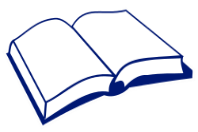 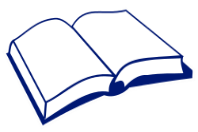 Student Progress Meeting Planner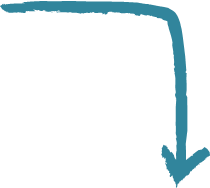 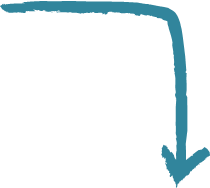 